Сценарий новогоднего утренника «Зимняя сказка»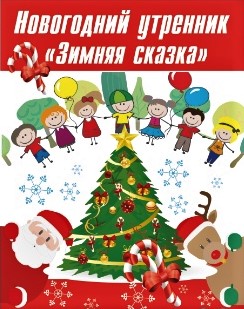 Действующие лица: Снегурочка, Дед Мороз, две Снежинки.Цели мероприятия: знакомство с новогодними традициями, формирование творческих способностей учащихся, расширение кругозора, развитие культуры общения в коллективе.***В начале занятия раздаётся стук в дверь. Преподаватель: Ребята, кто же это может быть?Дверь открывается, входит Снегурочка в сопровождении Снежинок. Музыка «Вальс снежинок»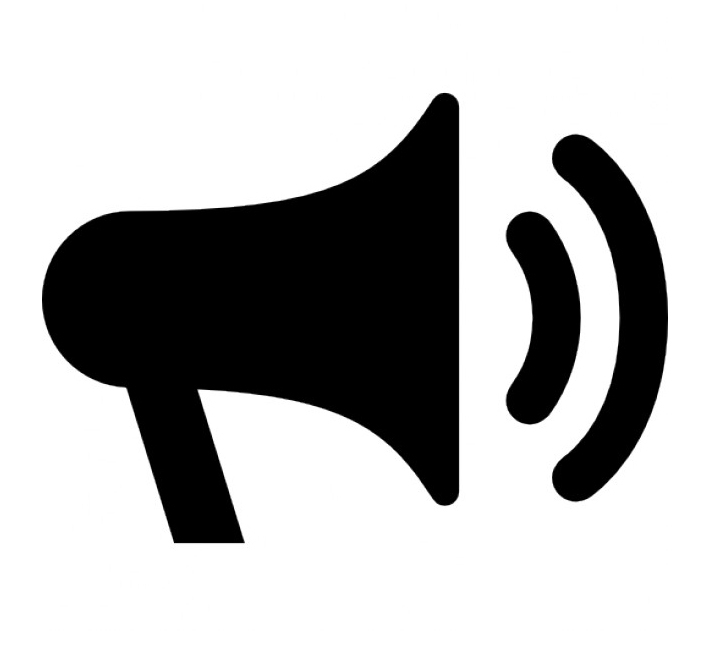 Снегурочка: Здравствуйте, дорогие дети! Я пришла к вам, чтобы поздравить с наступающим Новым Годом! А это мои помощницы - Снежинки.Первая снежинка: Новый Год - волшебный праздник!В нём улыбок чехарда,Вторая снежинка: В нём сюрпризы, игры, шутки,Сказка, вымысел, игра.Снегурочка: Надо в празднике всерьёзВсем принять участие,Чтоб в финале Дед МорозПожелал нам счастья!Преподаватель: Снегурочка, а где же Дедушка Мороз?Снегурочка: В дороге Дедушка Мороз,Он зиму в город вам принёс,Не бойтесь, горя не случилось,У Деда дел поднакопилось.Ребята, а давайте отправимся на прогулку в лес. Выстраиваемся дружно в круг. Снежинки показывают детям движения, предварительно выстроив их по кругу. Снегурочка в центре круга.Музыка «Песня про Новый Год» из м/ф «Маша и Медведь» (минус)Снегурочка, Снежинки: Поиграть пошли мы в лес, (шагают на месте)Полный сказочных чудес.По сугробам мы шагаем (шагают, высоко подняв ноги)Выше ноги поднимаемВ руки снега наберёмИ снежки лепить начнём (наклоняются и лепят снежки).Кинем их вперёд скорей,Испугаем всех зверей (резко выпрямляют поочередно, то правую, то левую руку).Нам теперь согреться нужно,Потрём свои ладошки дружно (потирают ладони).Теперь щёки, уши, нос (дотрагиваются до ушей, щёк, носа)И не страшен нам мороз.Соседу слева мы поможем,Его ухо потрём тоже. (Поворачиваются налево, дотрагиваются до уха соседа)А теперь соседу справа, (дотрагиваются до уха соседа справа)Молодцы ребята! Браво!Снегурочка: Ребята, а вы готовы к празднику? Ёлку игрушками украсили?Дети кричат «да» или «нет».Первая снежинка: Гирлянды на ёлку развесили?А сосульки на уши повесили?Вторая снежинка: Костюмы красивые сшили? Картошку на платье пришили?Снегурочка: В снежки с друзьями играли? Землянику в лесу собирали?Первая снежинка: Песни и танцы учили?Вторая снежинка: Будем сейчас веселиться!Снегурочка: Петь, танцевать и резвиться!Все исполняют танец «Зимушка». Снегурочка и Снежинки показывают простые движения, дети повторяют. Музыка «Ах ты, зимушка-зима» 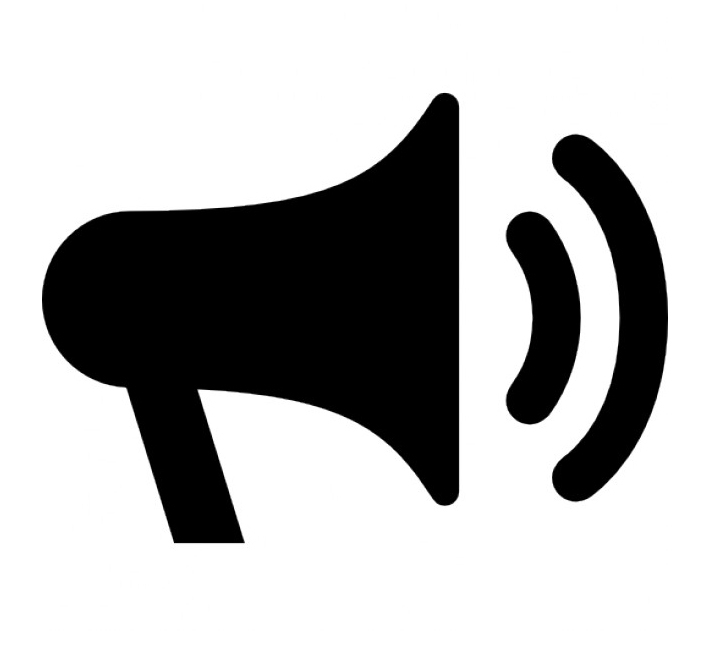 Снегурочка: Молодцы ребята, дружно поплясали! Что-то Дедушка Мороз задерживается, может он заблудился... А давайте позовём его. (Дети кричат 3 раза «Дедушка Мороз!»). Музыка «Фанфары»В зал входит Дед Мороз.Дед Мороз: Здравствуйте, дети! С наступающим Новым Годом!Как народу много в зале,Славный праздник тут идёт.Знал, что здесь мне будут рады,Потому сюда спешил.Становитесь-ка ребята, все скорее в хоровод,Песней, пляской и весельемВстретим с вами Новый Год!Все исполняют песню «В лесу родилась ёлочка». После хоровода Дед Мороз оказывается в центре круга. Все остальные держатся за руки в хороводе вместе с детьми.Музыка «В лесу родилась ёлочка». Дед Мороз: Какие вы молодцы, ребята! И петь умеете и хороводы водить! А мне бы нужно присесть, да на вас поглядеть.Снегурочка: А мы тебя из круга не выпустим!Снежинки: Не выпустим, не выпустим!Дед Мороз: Как не выпустите?А я вот пройду (пытается пройти)Ну, тогда вот тут выпрыгну (дети поднимают руки вверх)Ну, я вас перехитрю и вот тут пролезу, как мышка (дети приседают)Да как же мне выйти?Снегурочка: Дедушка, а ты нам спляши.Музыка «Дед Мороз — красный нос». Дед Мороз пляшет в центре круга, все остальные подтанцовывают.Дед Мороз: Настала пора зажечь гирлянды на нашей ёлочке. Давайте все дружно скажем «Раз, два, три, ёлочка гори!» (Дед Мороз дотрагивается до ёлки, и она зажигается). А теперь давайте поиграем!Снегурочка и Снежинки раздают детям, стоящим по кругу, 4 воздушных шарика.Дед Мороз: Под музыку передаём шарики по кругу. Как только музыка останавливается, тот, у кого оказался шарик выходит в центр круга. (Игра продолжается до тех пор, пока половина детей не окажется в кругу). Музыка «Cotton Eye Joe»Далее дети делятся на 2 команды (кто оказался в кругу - команда Деда Мороза, остальные - команда Снегурочки и встают в два отдельных круга).Проводится игра «Зимние фигуры».Снежинки показывают фигуры: сугроб, озеро, солнышко, горка.Под музыку обе команды, взявшись за руки, идут каждая по своему кругу. Как только музыка останавливается, по команде ведущего дети выстраивают определённую фигуру с помощью Снежинок. Выигрывает та команда, которая построится первой. Музыка «Новый год, ёлка, шарики, хлопушки» хор Великан.Дед Мороз: Ребята, какие вы все ловкие, быстрые и сообразительные! Победила дружба!Снегурочка: Новый Год стучится в двериС песней, сказкой и добром!Дед Мороз: Каждый нынче в чудо веритСнегурочка: Ждёт подарков каждый дом!Дед Мороз: Настал черёд получать подарки!Музыка «Это Новый Год» Барбарики.Дед Мороз, Снегурочка и Снежинки раздают подарки.Дед Мороз: Жаль, друзья, прощаться надо,Всем домой уже пора.Снегурочка: Путь счастливый вам, ребята!До свиданья, детвора!Дед Мороз: Улыбок, счастья, радости, добра и теплоты!Снегурочка: Пусть в Новом году сбываются заветные мечты!Дети выходят из зала с подарками.